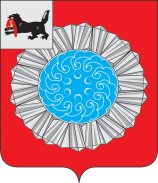 АДМИНИСТРАЦИЯ МУНИЦИПАЛЬНОГО ОБРАЗОВАНИЯСЛЮДЯНСКИЙ РАЙОНПОСТАНОВЛЕНИЕг. СлюдянкаОт « 12 » 12.  2018 г.  №796 О внесении изменений в постановлениеадминистрации муниципального образования Слюдянский район  №357 от 01.06.2018 года «Об утверждении Порядка предоставления из средств бюджета муниципальногообразования Слюдянский район субсидий Микрокредитной компании «Фонд микрокредитования и поддержки субъектов малого и среднего предпринимательства Слюдянского района»В целях содействия и создания условий для развития малого и среднего предпринимательства на территории Слюдянского муниципального района,  руководствуясь пунктом 2 статьи 78.1 Бюджетного кодекса Российской Федерации,  пунктом 25 части 1 статьи 15 Федерального закона от 06 октября 2003 г. N 131-ФЗ «Об общих принципах организации местного самоуправления в Российской Федерации», статьей 17 Федерального закона от 24 июля 2007 г.  № 209-ФЗ «О развитии малого и среднего предпринимательства в Российской Федерации», постановлением Правительства Российской Федерации от 07 мая 2017 года №541 «Об общих требованиях к нормативным правовым актам, муниципальным правовым актам, регулирующим предоставление субсидий некоммерческим организациям, не являющимся государственными (муниципальными) учреждениями», пунктами 2.1, 2.3 постановления администрации муниципального образования Слюдянский район от 06 октября 2014 г.  №1573 «Об утверждении Положения о содействии и созданию условий для развития малого и среднего предпринимательства в муниципальном образовании Слюдянский район»,  статьями  24,47 Устава муниципального образования Слюдянский район (новая редакция), зарегистрированного постановлением губернатора Иркутской области от 30 июня 2005 года № 303-п,ПОСТАНОВЛЯЮ:Внести следующие изменения в постановление администрации муниципального образования Слюдянский район № 357 от 01 июня 2018 года «Об утверждении Порядка предоставления из средств бюджета муниципального образования Слюдянский район субсидий Микрокредитной компании «Фонд микрокредитования и поддержки субъектов малого и среднего предпринимательства Слюдянского района»» (далее- Порядок):1.1. в пункте 2 Раздела I «Общие положения» Порядка слова ««Экономическое стимулирование бизнес среды в муниципальном образовании Слюдянский район на 2016-2020 годы» муниципальной программы «Поддержка приоритетных отраслей экономики муниципального образования Слюдянский район на 2014-2020 годы»» заменить словами ««Экономическое стимулирование бизнес среды в муниципальном образовании Слюдянский район» муниципальной программы «Поддержка приоритетных отраслей экономики муниципального образования Слюдянский район»»; 1.2. в пункте 3 Раздела I «Общие положения» Порядка слова «сметой расходов» исключить;1.3. в пункте 1 Раздела II «Условия и порядок предоставления субсидий» слова «Неотъемлемой частью Соглашения является смета расходов, осуществляемых за счет средств субсидий» исключить.1.4. в абзаце 1 Примерного макета соглашения о предоставлении субсидии Приложения 2 Порядка слова «на 2014-2019 годы» исключить;1.5. пункт 1.1 Раздела 1. «Предмет Соглашения» Примерного макета соглашения о предоставлении субсидии Приложения 2 Порядка изложить в следующей редакции:«1.1. По настоящему Соглашению Администрация предоставляет Получателю из бюджета муниципального образования Слюдянский район субсидию на финансовое обеспечение выполнения уставных видов деятельности Получателя в целях оказания содействия деятельности некоммерческой организации, выражающей интересы субъектов малого и среднего предпринимательства, осуществляющих свою деятельность на территории Слюдянского муниципального района (далее - субсидия) на 20__ год в размере_____ рублей, а Получатель обязуется распорядиться субсидией в соответствии с целью, указанной в пункте 3 Раздела I «Общие положения» Порядка предоставления из бюджета муниципального образования Слюдянский район субсидий Микрокредитной компании «Фонд микрокредитования и поддержки субъектов малого и среднего предпринимательства Слюдянского района», утвержденного постановлением администрации муниципального образования Слюдянский район от 01.06.2018 года № 357 ««Об утверждении Порядка предоставления из средств бюджета муниципального образования Слюдянский район субсидий Микрокредитной компании «Фонд микрокредитования и поддержки субъектов малого и среднего предпринимательства Слюдянского района» (далее - Порядок), согласно смете расходов Получателя, утвержденной Собранием учредителей Микрокредитной компании «Фонд микрокредитования и поддержки субъектов малого и среднего предпринимательства Слюдянского района» и согласованной Попечительским советом Микрокредитной компании «Фонд микрокредитования и поддержки субъектов малого и среднего предпринимательства Слюдянского района»;»1.6. в пункте 2.1. Раздела 2. «Права и обязанности Сторон» Примерного макета соглашения о предоставлении субсидии Приложения 2 Порядка слова «в соответствии со сметой Получателя» заменить словами «в соответствии с заявкой Получателя».2. Опубликовать настоящее постановление в приложении к газете «Славное море» и разместить на официальном сайте администрации муниципального образования Слюдянский район http://www.sludyanka.ru в разделе «Муниципальные правовые акты».3. Контроль за исполнением настоящего постановления возложить на вице-мэра, первого заместителя мэра муниципального образования Слюдянский район Ю.Н.Азорина.Мэр муниципального образованияСлюдянский район                                                                                            А.Г.Шульц